K   &Zastupiteľstvo Bratislavského samosprávneho kraja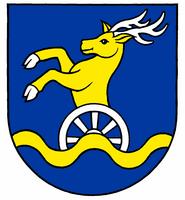 UZNESENIEč. 91 – 116 / 2016zo zasadnutia Zastupiteľstva Bratislavského samosprávneho krajazo dňa21. 10. 2016Otvorenie zasadnutiaVoľba overovateľov zápisnice, návrhovej komisie a schválenie programu Informácia o plnení uznesení  Zastupiteľstva Bratislavského samosprávneho kraja s termínom plnenia september – október 2016 a odpočte projektov Aktualizovaného Akčného plánu BSK označených prioritou jedenuznesenie č. 91 / 2016Informácia o vybavení interpelácií poslancov Zastupiteľstva Bratislavského samosprávneho kraja zo dňa 09.09.2016uznesenie č. 92 / 2016Schválenie návrhu vysporiadania pozemkov pod cestami II. a III. triedy v správe Bratislavského samosprávneho krajauznesenie č. 93 / 2016Návrh na delegovanie zástupcu Bratislavského samosprávneho kraja do Rady školy pri Súkromnej strednej odbornej škole automobilovej – Duálna akadémia, Jána Jonáša 5, Bratislavauznesenie č. 94 / 2016Návrh Všeobecne záväzného  nariadenia  Bratislavského samosprávneho kraja č. 3 /2016     o určení počtu tried prvého ročníka stredných škôl financovaných zo štátneho rozpočtu v územnej pôsobnosti Bratislavského samosprávneho kraja pre prijímacie konanie na školský rok 2017/2018uznesenie č. 95 / 2016Návrh na vysporiadanie vlastníckych vzťahov k pozemkom pod stavbami v vlastníctve Bratislavského samosprávneho krajauznesenie č. 96 / 2016Návrh Všeobecne záväzného  nariadenia  Bratislavského samosprávneho kraja č. 4 /2016, ktorým sa ruší Školský internát, Saratovská 26, Bratislava ako súčasť Strednej odbornej školy automobilovej, Jána Jonáša 5, Bratislavauznesenie č. 97 / 2016Návrh na schválenie prenájmu časti nehnuteľnosti – stavby súp. číslo 2510 na parc. č. 17358/3 vedeného na LV č. 1196 v k.ú. Rača občianskemu združeniu Stará jedáleň ako prípad hodný osobitného zreteľauznesenie č. 98 / 2016Návrh na schválenie prenájmu časti nehnuteľnosti – SOŠ Kysucká 14, 903 01 Senec, vo vlastníctve BSK Mestu Senec ako prípad hodný osobitného zreteľauznesenie č. 99 / 2016Návrh zmeny v sieti škôl a školských zariadení v zriaďovateľskej pôsobnosti Bratislavského samosprávneho kraja vyplývajúce zo záverov pracovnej skupiny vytvorenej na realizáciu zámeru na vytvorenie funkčnej, efektívnej a hospodárnej siete stredných škôl a školských zariadení v zriaďovateľskej pôsobnostiuznesenie č. 100 / 2016Návrh – Bratislavská Regionálna Dotačná Schéma – Výzvy na predkladanie žiadostí o poskytnutie dotácií pre rok 2017 podľa VZN BSK č. 2/2016 o poskytovaní dotácií z rozpočtu BSKuznesenie č. 101 / 2016Návrh na predloženie Žiadosti o nenávratný finančný príspevok pre projekt „Plán udržateľnej mobility Bratislavského samosprávneho kraja“ v rámci Integrovaného regionálneho operačného programu 2014 - 2020uznesenie č. 102 / 2016Návrh na predloženie Žiadosti o nenávratný finančný príspevok pre projekt „Modernizácia cesty III. triedy 1113 Rohožník - Malacky“ v rámci Integrovaného regionálneho operačného programu 2014 – 2020uznesenie č. 103 / 2016Informácia o plnení Stratégie rozvoja kultúry v Bratislavskom samosprávnom kraji na roky 2015–2020uznesenie č. 104 / 2016Návrh na schválenie zriadenia odplatného vecného bremena v prospech Západoslovenská distribučná, a.s., spočívajúceho v práve uloženia, údržby a opravy elektroenergetických rozvodov na majetku BSKuznesenie č. 105 / 2016Návrh na schválenie zriadenia odplatného vecného bremena v prospech EMUNDO, s.r.o. a Stavba a údržba železníc, a.s., spočívajúceho v práve prechodu a prejazdu po cestnej komunikácii vo vlastníctve BSK uznesenie č. 106 / 2016Návrh na prenájom prebytočného majetku – nehnuteľností na Starej Vajnorskej č. 14, Bratislava, vo vlastníctve Bratislavského samosprávneho kraja, vedeného na LV č. 4024 a LV č. 2056, v k. ú Nové Mesto uznesenie č. 107 / 2016Návrh na schválenie  predaja  parciel č. 3253/75, 3253/130, 3253/132, 3253/133 zapísaných na LV č. 4526, k. ú.  Záhorská Bystrica p. J. Trebišovskej uznesenie č. 108 / 2016Návrh na určenie prebytočného majetku a vyhlásenie obchodnej verejnej súťaže na predaj nehnuteľného majetku – parcely č. 5364/15, zapísanej na LV č. 1656, pre k.ú. Senec uznesenie č. 109 / 2016Návrh na navýšenie rozpočtu pre spoločnosť Bratislavská integrovaná doprava, a. s.uznesenie č. 110 / 2016Návrh na schválenie medzinárodnej dohody v rámci cezhraničného projektu ERRAM SK-AT – Podmienky používania cezhraničnej databázy generovanej v projekteuznesenie č. 111 / 2016Koncepcia pôsobenia Bratislavského samosprávneho kraja v Bruseli na roky 2017-2020uznesenie č. 112 / 2016Návrh na zmenu účelového určenia časti majetku vo vlastníctve Bratislavského samosprávneho kraja zapísaného na LV č. 3223, okres Bratislava IIIuznesenie č. 113 / 2016Návrh na udelenie ocenení Bratislavského samosprávneho kraja za rok 2016uznesenie č. 114 / 2016Návrh na schválenie spoločných priorít Bratislavského samosprávneho kraja, župy Győr-Moson-Sopron a župy Komárom-Esztergom v rámci 1. výzvy Programu cezhraničnej spolupráce Interreg V-A Slovensko – Maďarsko 2014-2020: projekty „Kultúrno-spoločenské centrum SK-HU“, „Objavte Malý a Mošonský Dunaj na bicykli a na člne“ a „SACRA VELO“uznesenie č. 115 / 2016Návrh na odvolanie a voľbu člena Komisie majetku, investícií a verejného obstarávania Zastupiteľstva Bratislavského samosprávneho krajauznesenie č. 116 / 2016Rôzne – Všeobecná rozprava a interpelácie ZáverPozn.:Návrh na vyhlásenie obchodnej verejnej súťaže na prenájom nehnuteľnosti vo vlastníctve BSK -  stavba na Krásnohorskej ulici č. 14, v Bratislave – Petržalkestiahnutý bod Zastupiteľstvo Bratislavského samosprávneho krajaUZNESENIE    I n f o r m á c i a o plnení uznesení  Zastupiteľstva Bratislavského samosprávneho kraja s termínom plnenia september – október 2016 a odpočte projektov Aktualizovaného Akčného plánu BSK označených prioritou jedenUZNESENIE č. 91 / 2016zo dňa 21. 10. 2016Zastupiteľstvo Bratislavského samosprávneho kraja po prerokovaní materiáluberie  na  vedomieA.1. informáciu o plnení uznesení Zastupiteľstva Bratislavského samosprávneho kraja s termínom plnenia september – október 2016:v časti I. – splnené uznesenia Z BSK:1) 7/2016 B.22) 7/2016 B.33) 26/2015 B.2    4) 35/2016 B.2    5) 46/2015 B6) 46/2015 C7) 66/20168) 71/20169) 72/2016v časti II. – dlhodobo plnené uznesenia Z BSK, uvedené v tabuľke:Legenda: N – nestanovený, P – úloha sa priebežne plní, S – splnené uznesenie, NES – nesplnené uznesenie,  x/    Navrhovaný termín plnenia uznesenia (pred schválením)A.2. informáciu o odpočte projektov Aktualizovaného Akčného plánu BSK na rok 2016 a 2017B.	s c h v a ľ u j ezmenu termínu plnenia prijatého uznesenia nasledovne:1.)	uznesenie č. 59/2009 zo dňa 17.06.2009 z termínu plnenia 09/2016 na rok 2018C.      r u š í1.)        Uznesenie č. 61/2016 zo dňa 24. 06. 2016  (oprávnený z vecného bremena v lehote    60 dní nepodpísal predloženú zmluvu, preto uznesenie stratilo platnosť.)Bratislava 21. 10. 2016Gabriela Ferenčáková                                     Ing. Pavol Galamboš                   overovateľka                                                   overovateľMgr. Juraj Lauko PhD.overovateľIng. Pavol  F R E Š OpredsedaBratislavského samosprávneho krajaZastupiteľstvo Bratislavského samosprávneho krajaUZNESENIEInformáciao vybavení interpelácií poslancov Zastupiteľstva Bratislavského samosprávneho kraja zo dňa 09.09.2016UZNESENIE č. 92 / 2016zo dňa 21. 10. 2016Zastupiteľstvo Bratislavského samosprávneho kraja po prerokovaní materiálu  berie na vedomieinformáciu o vybavení interpelácií poslancov Zastupiteľstva Bratislavského samosprávneho kraja zo dňa 09.09.2016Bratislava 21. 10. 2016Gabriela Ferenčáková                                     Ing. Pavol Galamboš                   overovateľka                                                   overovateľMgr. Juraj Lauko PhD.overovateľIng. Pavol  F R E Š OpredsedaBratislavského samosprávneho krajaZastupiteľstvo Bratislavského samosprávneho krajaUZNESENIESchválenie návrhu vysporiadania pozemkov pod cestami II. a III. triedy v správe Bratislavského samosprávneho krajaUZNESENIE č. 93 / 2016 zo dňa  21.10.2016Zastupiteľstvo Bratislavského samosprávneho kraja po prerokovaní materiáluA. schvaľujeNavrhovaný postup prevodu majetku vo vlastníctve štátu do vlastníctva Bratislavského samosprávneho kraja pod cestami II. a III. triedy v okresoch Malacky, Senec a PezinokB. ukladáriaditeľovi úradu BSK úlohu zabezpečiť začatie rokovaní so štátom, ako jedným z vlastníkov nehnuteľností – pozemkov pod cestami II. a III. triedy a následne vykonať všetky potrebné právne úkony na prevod majetku vo vlastníctve štátu do vlastníctva Bratislavského samosprávneho kraja pod cestami II. a III. triedy v súčinnosti s Regionálnymi cestami Bratislava a. s.										T: 30.09.2017Bratislava 21. 10. 2016Gabriela Ferenčáková                                     Ing. Pavol Galamboš                   overovateľka                                                   overovateľMgr. Juraj Lauko PhD.overovateľIng. Pavol  F R E Š OpredsedaBratislavského samosprávneho krajaZastupiteľstvo Bratislavského samosprávneho krajaUZNESENIENávrhna delegovanie zástupcu Bratislavského samosprávneho kraja do Rady školypri Súkromnej strednej odbornej škole automobilovej – Duálna akadémia, Jána Jonáša 5, BratislavaUZNESENIE  č.  94 / 2016zo dňa 21. 10. 2016Zastupiteľstvo Bratislavského samosprávneho kraja po prerokovaní materiálud e l e g u j e Ing. Pavla Freša, predsedu Bratislavského samosprávneho kraja za člena Rady školy pri Súkromnej strednej odbornej škole automobilovej – Duálna akadémia, Jána Jonáša 5, Bratislava ako zástupcu Bratislavského samosprávneho kraja,  člena záujmového združenia právnických osôb Duálna akadémia, z.z.p.o.,  s účinnosťou od 21. 10. 2016.Bratislava 21. 10. 2016Gabriela Ferenčáková                                     Ing. Pavol Galamboš                   overovateľka                                                   overovateľMgr. Juraj Lauko PhD.overovateľIng. Pavol  F R E Š OpredsedaBratislavského samosprávneho krajaZastupiteľstvo Bratislavského samosprávneho krajaUZNESENIENávrhVšeobecne záväzného  nariadenia  Bratislavského samosprávneho kraja č. 3 /2016     o určení počtu tried prvého ročníka stredných škôl financovaných zo štátneho rozpočtu v územnej pôsobnosti Bratislavského samosprávneho kraja pre prijímacie konanie na školský rok 2017/2018.UZNESENIE  č. 95 / 2016zo dňa 21. 10. 2016Zastupiteľstvo Bratislavského samosprávneho kraja po prerokovaní materiálus c h v a ľ u j eVšeobecne záväzné nariadenie Bratislavského samosprávneho kraja č. 3 /2016 o určení počtu tried prvého ročníka stredných škôl financovaných zo štátneho rozpočtu v územnej pôsobnosti Bratislavského samosprávneho kraja pre prijímacie konanie na školský rok 2017/2018.                   															              Termín: k 31. 10. 2016Bratislava 21. 10. 2016Gabriela Ferenčáková                                     Ing. Pavol Galamboš                   overovateľka                                                   overovateľMgr. Juraj Lauko PhD.overovateľIng. Pavol  F R E Š OpredsedaBratislavského samosprávneho krajaZastupiteľstvo Bratislavského samosprávneho krajaUZNESENIENávrh na vysporiadanie vlastníckych vzťahov k pozemkom pod stavbami vo vlastníctve Bratislavského samosprávneho krajaUZNESENIE č. 96 / 2016zo dňa 21. 10. 2016A.  s c h v a ľ u j e výzvu Mestskému zastupiteľstvu hlavného mesta SR Bratislavy na prevod pozemkov pod stavbami, vrátane priľahlých plôch, ktoré svojím umiestnením a využitím tvoria neoddeliteľný celok so stavbami vo výlučnom vlastníctve Bratislavského samosprávneho kraja za symbolickú cenu 1 €, za účelom vysporiadania vlastníckych vzťahov k pozemkom a stavbám na nich umiestneným, ktoré slúžia pre potreby školstva a sociálnych služieb. B.  u k l a d á riaditeľovi Úradu Bratislavského samosprávneho krajazabezpečiť zaslanie výzvy zastupiteľstvu Hlavného mesta Slovenskej republiky Bratislavy.T: po schválení uzneseniaBratislava 21. 10. 2016Gabriela Ferenčáková                                     Ing. Pavol Galamboš                   overovateľka                                                   overovateľMgr. Juraj Lauko PhD.overovateľIng. Pavol  F R E Š OpredsedaBratislavského samosprávneho krajaZastupiteľstvo Bratislavského samosprávneho krajaUZNESENIENávrhVšeobecne záväzného  nariadenia  Bratislavského samosprávneho kraja č. 4 /2016, ktorým sa ruší Školský internát, Saratovská 26, Bratislava ako súčasť Strednej odbornej školy automobilovej, Jána Jonáša 5, BratislavaUZNESENIE  č. 97 / 2016zo dňa  21. 10. 2016Zastupiteľstvo Bratislavského samosprávneho kraja po prerokovaní materiálus c h v a ľ u j eVšeobecne záväzné nariadenie Bratislavského samosprávneho kraja č. 4 /2016,                     ktorým sa ruší Školský internát, Saratovská 26, Bratislava ako súčasť Strednej odbornej školy automobilovej, Jána Jonáša 5, Bratislava.                   									                 Termín: k  01. 11. 2016Bratislava 21. 10. 2016Gabriela Ferenčáková                                     Ing. Pavol Galamboš                   overovateľka                                                   overovateľMgr. Juraj Lauko PhD.overovateľIng. Pavol  F R E Š OpredsedaBratislavského samosprávneho krajaZastupiteľstvo Bratislavského samosprávneho krajaUZNESENIENávrhna schválenie prenájmu časti nehnuteľnosti – stavby súp. číslo 2510na parc. č. 17358/3 vedeného na LV č. 1196 v k.ú. Rača občianskemu združeniu Stará jedáleň ako prípad hodný osobitného zreteľa UZNESENIE č. 98 / 2016zo dňa 21. 10. 2016Zastupiteľstvo Bratislavského samosprávneho kraja po prerokovaní materiálus ch v a ľ u j eako prípad hodný osobitného zreteľa v zmysle ustanovenia § 9a ods. 9 písm. c) zákona                č. 446/2001 Z. z. o majetku vyšších územných celkov v znení neskorších predpisov nájom nehnuteľného majetku vo vlastníctve Bratislavského samosprávneho kraja na účel vytvorenia a prevádzkovania mládežníckeho centra; pričom osobitným zreteľom je vytvorenie otvoreného a bezpečného priestoru na trávenie voľného času pre deti a mladých ľudí žijúcich v Mestskej časti Bratislava – Rača a okolia, študentov stredných škôl bývajúcich na internátoch v okolí, mladých ľudí bez zamestnania, a to: stavba: časť stavby súp. č. 2510, situovanej na parcele č. 17358/3, administratívna budova  v rozsahu podľa geografického znázornenia na informatívnej kópii z mapy, ktorá je prílohou tohto materiálu;pozemok:časť parcely č. 17358/3, zastavané plochy a nádvoria, o výmere 7793 m2 v rozsahu podľa geografického znázornenia na informatívnej kópii z mapy, ktorá je prílohou tohto materiálu;zapísané v registri „C“ KN, vedené Okresným úradom Bratislava, Katastrálnym odborom na LV č. 1196, okres: Bratislava III, obec: Ba – m.č. Rača  v katastrálnom území Rača s podmienkami:   nájomcom je občianske združenie Stará Jedáleň, so sídlom Kadnárova 68, 831 51   Bratislava, IČO: 50376519; doba nájmu 25 rokov odo dňa účinnosti t. j. 01.01.2017; nájomné je 1 €/rok a daň z nehnuteľnosti počas celej doby nájmu; záväzok nájomcu vynaložiť vlastné finančné prostriedky  na rekonštrukciu a modernizáciu  predmetu nájmu vo výške 178.000 € s DPH, z toho do uplynutia prvých 12 mesiacov odo dňa účinnosti zmluvy vo výške minimálne 15.000 € bez DPH získaných z iných zdrojov ako zo zdrojov Bratislavského samosprávneho kraja  na rekonštrukciu strechy; zostávajúcu časť preinvestuje nájomca do 5 rokov; záväzok nájomcu začať prevádzkovať mládežnícke centrum najneskôr do 5 rokov odo dňa účinnosti zmluvy, záväzok nájomcu uviesť a udržiavať budovu, ktorá je predmetom nájmu v prevádzkyschopnom a užívaniaschopnom stave na vlastné náklady po celú dobu nájmu;  po skončení dohodnutej doby nájmu bude hodnota vykonaných stavebných prác resp. finančných investícií, ktoré sú technickým zhodnotením, prevedená za symbolickú sumu 1,- € do vlastníctva BSK;nájomca je oprávnený a povinný vybudovať nový vchod do predmetu nájmu; záväzok nájomcu v rámci rekonštrukcie stavby v závislosti od technických možností vybudovať  samostatné merače energií a médií;záväzok nájomcu vykonať rekonštrukciu, a následne prevádzkovať centrum tak, aby neobmedzil ani neohrozil výchovno-vzdelávací proces; Bratislavský samosprávny kraj má personálne zastúpenie v správnej rade nájomcu v počte 1 člena;  Nájomca je povinný vytvoriť správnu radu najneskôr do 30 dni od nadobudnutia účinnosti nájomnej zmluvy; skončenie nájomnej zmluvy je viazané na nevytvorenie správnej rady podľa bodu l) tohto uznesenia, zrušenie správnej rady, resp. zmenu jej pôsobnosti, a/alebo na obmedzenie /zrušenie personálneho zastúpenia Bratislavského samosprávneho kraja v nej . u k l a d áriaditeľovi Úradu Bratislavského samosprávneho krajazabezpečiť prípravu a podpis nájomnej zmluvy, na základe ktorej sa bude realizovať prenájom nehnuteľností uvedených v časti A. tohto uznesenia . 	T: 31.12.2016Bratislava 21. 10. 2016Gabriela Ferenčáková                                     Ing. Pavol Galamboš                   overovateľka                                                   overovateľMgr. Juraj Lauko PhD.overovateľIng. Pavol  F R E Š OpredsedaBratislavského samosprávneho krajaZastupiteľstvo Bratislavského samosprávneho krajaUZNESENIENávrh na schválenie prenájmu časti nehnuteľnosti – SOŠ Kysucká 14, 903 01 Senec, vo vlastníctve BSK Mestu Senec ako prípad hodný osobitného zreteľaUZNESENIE č. 99 / 2016zo dňa 21. 10. 2016Zastupiteľstvo Bratislavského samosprávneho kraja po prerokovaní materiálus c h v a ľ u j eako prípad hodný osobitného zreteľa – zvýšenie kapacity základnej školy v zriaďovateľskej pôsobnosti mesta Senecprenájom bloku B stavby s. č. 1692 ako časti nehnuteľnej veci podľa priloženého nákresu v prílohe č. 2 a 3 na Kysuckej č. 14, Senec, ktorá je postavená na parc. č. 3972/1 - zastavané plochy a nádvoria o výmere 8573 m2, vedenej Okresným úradom Senec, katastrálnym odborom, na  LV č. 2949, v k.ú. Senec, okres Senec a prenájom časti cestnej komunikácie podľa priloženého nákresu v prílohe č. 2 a 3, nachádzajúcej sa na parcele č. 4080/8 - zastavané plochy a nádvoria o výmere 21529 m2, vedené na LV č. 2949, v k.ú. Senec, okres Senecnájomcovi:Mesto SenecMierové nám. č. 8, 903 01 SenecIČO: 00305065s podmienkami:nájomca podpíše nájomnú zmluvu do 60 dní od schválenia uznesenia v Zastupiteľstve Bratislavského samosprávneho kraja s tým, že ak v tejto lehote nájomca nepodpíše nájomnú zmluvu, uznesenie stráca platnosť,zmluva nadobudne účinnosť dňom 1.6.2017nájomca bude prenajaté priestory využívať výhradne na prevádzkovanie základnej školy v jeho zriaďovateľskej pôsobnosti, pričom zachová účelové využitie objektu pre školstvo, vzdelávanie a výskum,nájomná zmluva sa uzatvára na dobu určitú - 25 rokov s povinnosťou nájomcu výhradne na svoje náklady udržiavať predmet nájmu v riadnom a prevádzkyschopnom stave, a to počas celej doby nájmu,nájomné: 1 € / rok za celý predmet nájmu + daň z nehnuteľnostinájomca sa zaväzuje do 1.9.2017 v prenajatých priestoroch bloku B k stavebným úpravám potrebným pre prevádzkovanie základnej školy v minimálnom rozsahu: kompletná výmena okien, sklobetónov, povrchov podláh, interiérových protipožiarnych dverí a rekonštrukciu WC, celkovo v rozsahu minimálne 200 000 € bez DPHnájomca sa zaväzuje počas doby nájmu vykonať nasledovné rekonštrukčné práce: komplexnú rekonštrukciu a zateplenie strechy, zateplenie obvodového plášťa, výmenu elektroinštalácie, rekonštrukciu výťahu, a to najneskôr do 18 rokov od účinnosti zmluvy,nájomca sa zaväzuje priebežne počas doby nájmu zabezpečovať údržbu prenajatých príjazdových ciest k budove školy, nachádzajúcich sa na parcele č. 4080/8 (vyznačené v priložených nákresoch v prílohe č. 2 a 3),prípadné technické zhodnotenie predmetu nájmu odpisuje nájomca,neodpísanú časť technického zhodnotenia predmetu nájmu sa nájomca zaväzuje po skončení dohodnutej doby nájmu bezodplatne previesť do vlastníctva BSK,v prípade skončenia nájmu z dôvodov na strane nájomcu sa neodpísaná časť technického zhodnotenia predmetu nájmu titulom zmluvnej pokuty stáva vlastníctvom prenajímateľa,Bratislava 21. 10. 2016Gabriela Ferenčáková                                     Ing. Pavol Galamboš                   overovateľka                                                   overovateľMgr. Juraj Lauko PhD.overovateľIng. Pavol  F R E Š OpredsedaBratislavského samosprávneho krajaZastupiteľstvo Bratislavského samosprávneho krajaUZNESENIENávrhzmeny v sieti škôl a školských zariadení v zriaďovateľskej pôsobnosti Bratislavského samosprávneho kraja vyplývajúce zo záverov pracovnej skupiny vytvorenej na realizáciu zámeru na vytvorenie funkčnej, efektívnej a hospodárnej siete stredných škôl a školských zariadení v zriaďovateľskej pôsobnostiUZNESENIE  č. 100 / 2016zo dňa 21. 10. 2016Zastupiteľstvo Bratislavského samosprávneho kraja po prerokovaní materiálu s c h v a ľ u j eA.1 zmeny v sieti škôl a školských zariadení v zriaďovateľskej pôsobnosti Bratislavského samosprávneho kraja vyplývajúce zo záverov pracovnej skupiny vytvorenej na realizáciu zámeru na vytvorenie funkčnej, efektívnej a hospodárnej siete stredných škôl a školských zariadení v zriaďovateľskej pôsobnosti Bratislavského samosprávneho kraja: - zmenu sídla SOŠ dopravnej, Sklenárova 9, Bratislava na Kvačalova 20, Bratislava- zmenu sídla SOŠ, Komenského 27, Pezinok, na Myslenická 1, PezinokTermín:  31. 08. 2017 A.2 zmenu formy hospodárenia  vybraných škôl - SOŠ technickej, Vranovská 4, Bratislava; SOŠ dopravnej, Sklenárova 9, Bratislava; SOŠ elektrotechnickej, Rybničná 59, Bratislava; SOŠ, Komenského 27, Pezinok z príspevkových organizácií na rozpočtové organizácie							          		         Termín: 01. 01. 2017B.   u k l a d áriaditeľovi Úradu Bratislavského samosprávneho kraja:B.1. zabezpečiť realizáciu úloh vyplývajúcich zo schválených zmien v sieti škôl a školských zariadení v súlade so zákonom č. 596/2003 Z. z. o štátnej správe v školstve a školskej samospráve a o zmene a doplnení niektorých zákonov v znení neskorších predpisov - zmena sídla SOŠ dopravnej, Sklenárova 9, Bratislava na Kvačalova 20, Bratislava, a zmena sídla SOŠ, Komenského 27, Pezinok, na Myslenická 1, Pezinok, a prechod správy budov uvedených škôl na Úrad BSK							                  Termín: 31. 08. 2017B.2. zabezpečiť realizáciu zmien súvisiacich so správou majetku vybraných škôl - prechod správy budov SOŠ technickej, Vranovská 4, Bratislava a SOŠ elektrotechnickej, Rybničná 59, Bratislava na Úrad BSK							           		         Termín: 01. 01. 2017B.3. zapracovať do návrhu rozpočtu Bratislavského samosprávneho kraja na rok 2017 vyčlenenie finančných prostriedkov na zabezpečenie schválených zmien v sieti škôl a školských zariadení							                  Termín:   pri predložení návrhu rozpočtu na rok 2017 B.4. predložiť na rokovanie zastupiteľstva priestorovo – prevádzkové podmienky a zoznam majetkovo-právnych zmien v súvislosti s predloženou zmenou v sieti škôl a školských zariadeníTermín: 1.2.2017Bratislava 21. 10. 2016Gabriela Ferenčáková                                     Ing. Pavol Galamboš                   overovateľka                                                   overovateľMgr. Juraj Lauko PhD.overovateľIng. Pavol  F R E Š OpredsedaBratislavského samosprávneho krajaZastupiteľstvo Bratislavského samosprávneho krajaUZNESENIENávrhBratislavská regionálna dotačná schémaVýzvy na predkladanie žiadostí o poskytnutie dotácií pre rok 2017 podľaVZN BSK č. 2/2016 o poskytovaní dotácií z rozpočtu BSKUZNESENIE  č. 101 / 2016zo dňa 21. 10. 2016Zastupiteľstvo Bratislavského samosprávneho kraja po prerokovaní materiáluA. s c h v a ľ u j eA.1. Výzvu na predkladanie žiadostí o poskytnutie dotácií z Bratislavskej regionálnej dotačnej schémy na podporu kultúry v zmysle VZN BSK č. 2/2016 o poskytovaní dotácií z rozpočtu Bratislavského samosprávneho kraja A.2. Výzvu na predkladanie žiadostí o poskytnutie dotácií z Bratislavskej regionálnej dotačnej schémy na podporu rozvoja vidieka v zmysle VZN BSK č. 2/2016 o poskytovaní dotácií z rozpočtu Bratislavského samosprávneho krajaA.3. Výzvu na predkladanie žiadostí o poskytnutie dotácií z Bratislavskej regionálnej dotačnej schémy na podporu športu a mládeže v zmysle VZN BSK č. 2/2016 o poskytovaní dotácií z rozpočtu Bratislavského samosprávneho krajaA.4. Výzvu na predkladanie žiadostí o poskytnutie dotácií z Bratislavskej regionálnej dotačnej schémy na podporu turizmu v zmysle VZN BSK č. 2/2016 o poskytovaní dotácií z rozpočtu Bratislavského samosprávneho krajaB. s c h v a ľ u j eako východisko pre zostavenie návrhu rozpočtu BSK pre rok 2017:B.1. Výšku finančných prostriedkov v dotačnom programe na účely podľa VZN BSK č. 2/2016 ako 3,5 % daňových príjmov BSK podľa poslednej zverejnenej prognózy Inštitútu finančnej politiky Ministerstva financií SR, čo predstavuje sumu 2.912.000,- EUR. Z toho na dotácie poskytované prostredníctvom dotačných schém je podľa VZN BSK č. 2/2016 vyčlenených 80 % z 3 % daňových príjmov podľa poslednej zverejnenej prognózy Inštitútu finančnej politiky Ministerstva financií SR, čo prestavuje sumu 1.996.800,- EUR.B.2. Výšku finančných prostriedkov pre jednotlivé dotačné schémy vyjadrenú ako percentuálny podiel zo sumy podľa časti uznesenia B.1. nasledovne:Bratislavská regionálna dotačná schéma:na podporu kultúry: 45,00 %, čo predstavuje sumu 898.560,- EUR na podporu rozvoja vidieka: 17,50 %, čo predstavuje sumu 349.440,- EURna podporu športu a mládeže: 25,00 %, čo predstavuje sumu 499.200,- EURna podporu turizmu: 12,50 %, čo predstavuje sumu 249.600,- EURPre individuálne a mimoriadne dotácie platí režim stanovený v paragrafe 5, ods. 1, písm. a) a v ods. 2, písm. b) VZN BSK č. 2/2016.C. u k l a d áC.1. Riaditeľovi Úradu Bratislavského samosprávneho kraja zabezpečiť zverejnenie  schválených výziev o poskytnutie dotácií z Bratislavskej regionálnej dotačnej schémy v zmysle VZN BSK č. 2/2016 o poskytovaní dotácií z rozpočtu Bratislavského samosprávneho kraja Termín: Do 9.11.2016C.2. Zapracovať do návrhu rozpočtu Bratislavského samosprávneho kraja na rok 2017 finančné prostriedky na zabezpečenie implementácie schválených výziev o poskytnutie dotácií z Bratislavskej regionálnej dotačnej schémy v zmysle VZN BSK č. 2/2016 o poskytovaní dotácií z rozpočtu Bratislavského samosprávneho kraja.Termín: Do 31.12.2016Bratislava 21. 10. 2016Gabriela Ferenčáková                                     Ing. Pavol Galamboš                   overovateľka                                                   overovateľMgr. Juraj Lauko PhD.overovateľIng. Pavol  F R E Š OpredsedaBratislavského samosprávneho krajaZastupiteľstvo Bratislavského samosprávneho krajaUZNESENIENávrh  na predloženie Žiadosti o nenávratný finančný príspevok pre projekt „Plán udržateľnej mobility Bratislavského samosprávneho kraja“ v rámci Integrovaného regionálneho operačného programu 2014 - 2020UZNESENIE č. 102 / 2016zo dňa 21. 10. 2016Zastupiteľstvo Bratislavského samosprávneho kraja po prerokovaní materiáluschvaľujeA.1 predloženie Žiadosti o nenávratný finančný príspevok v rámci Integrovaného regionálneho operačného programu 2014 - 2020, Prioritná os č.1, „Bezpečná a ekologická doprava v regiónoch“, za účelom realizácie projektu „Plán udržateľnej mobility Bratislavského samosprávneho kraja“, ktorého ciele sú v súlade s platným Programom hospodárskeho rozvoja a sociálneho rozvoja Bratislavského samosprávneho kraja na roky 2014 - 2020;A.2 zabezpečenie realizácie projektu Bratislavským samosprávnym krajom v súlade s podmienkami poskytnutia pomoci;A.3  zabezpečenie finančných prostriedkov na spolufinancovanie realizovaného projektu vo výške 24 000,00 EUR. B. ukladáriaditeľovi Úradu Bratislavského samosprávneho kraja:B.1  zabezpečiť vyčlenenie finančných prostriedkov na realizáciu projektu „Plán udržateľnej mobility Bratislavského samosprávneho kraja“ v rámci Integrovaného regionálneho operačného programu 2014 - 2020, v rozpočte BSK na roky 2017 – 2019, vo výške 480 000,00 EUR, spolufinancovaného z Európskeho fondu regionálneho rozvoja pri vlastnom spolufinancovaní vo výške 24 000,00 EUR.        T: 31. 12. 2016Bratislava 21. 10. 2016Gabriela Ferenčáková                                     Ing. Pavol Galamboš                   overovateľka                                                   overovateľMgr. Juraj Lauko PhD.overovateľIng. Pavol  F R E Š OpredsedaBratislavského samosprávneho krajaZastupiteľstvo Bratislavského samosprávneho krajaUZNESENIENávrhna predloženie Žiadosti o nenávratný finančný príspevok pre projekt „Modernizácia cesty III. triedy 1113 Rohožník - Malacky“ v rámci Integrovaného regionálneho operačného programu 2014 – 2020UZNESENIE č. 103 / 2016zo dňa 21. 10. 2016Zastupiteľstvo Bratislavského samosprávneho kraja po prerokovaní materiáluschvaľujeA.1 predloženie Žiadosti o nenávratný finančný príspevok v rámci Integrovaného regionálneho operačného programu 2014 - 2020, Prioritná os č.1, „Bezpečná a ekologická doprava v regiónoch“, za účelom realizácie projektu „Modernizácia cesty III. triedy 1113 Rohožník - Malacky“, ktorého ciele sú v súlade s platným Programom hospodárskeho rozvoja a sociálneho rozvoja Bratislavského samosprávneho kraja na roky 2014 - 2020;A.2 zabezpečenie realizácie projektu Bratislavským samosprávnym krajom v súlade s podmienkami poskytnutia pomoci;A.3  zabezpečenie finančných prostriedkov na spolufinancovanie realizovaného projektu vo výške 400 000,00 EUR. ukladáriaditeľovi Úradu Bratislavského samosprávneho kraja:B.1  zabezpečiť vyčlenenie finančných prostriedkov na realizáciu projektu „Modernizácia cesty III. triedy 1113 Rohožník - Malacky“ v rámci Integrovaného regionálneho operačného programu 2014 - 2020, v rozpočte BSK na roky 2017 – 2019, vo výške 8 000 000,00 EUR, spolufinancovaného z Európskeho fondu regionálneho rozvoja pri vlastnom spolufinancovaní vo výške 400 000,00 EUR.								            T:  31. 12. 2016Bratislava 21. 10. 2016Gabriela Ferenčáková                                     Ing. Pavol Galamboš                   overovateľka                                                   overovateľMgr. Juraj Lauko PhD.overovateľIng. Pavol  F R E Š OpredsedaBratislavského samosprávneho krajaZastupiteľstvo Bratislavského samosprávneho krajaUZNESENIENávrhInformácia o plnení Stratégie rozvoja kultúry v Bratislavskom samosprávnom kraji na roky 2015–2020UZNESENIE  č. 104 / 2016zo dňa 21.10. 2016Zastupiteľstvo Bratislavského samosprávneho kraja po prerokovaní materiálu b e r i e   n a   v e d o m i e                                                                                                                                                         Informáciu o plnení Stratégie rozvoja kultúry v Bratislavskom samosprávnom kraji na roky 2015–2020.Bratislava 21. 10. 2016Gabriela Ferenčáková                                     Ing. Pavol Galamboš                   overovateľka                                                   overovateľMgr. Juraj Lauko PhD.overovateľIng. Pavol  F R E Š OpredsedaBratislavského samosprávneho krajaZastupiteľstvo Bratislavského samosprávneho krajaUZNESENIENávrh na schválenie zriadenia odplatného vecného bremena v prospech Západoslovenská distribučná, a.s., spočívajúceho v práve uloženia, údržby a opravy elektroenergetických rozvodov na majetku BSKUZNESENIE  č.105 / 2016zo dňa 21.10. 2016Zastupiteľstvo Bratislavského samosprávneho kraja po prerokovaní materiálu						 s c h v a ľ u j ezriadenie odplatného vecného bremena spočívajúceho v práve uloženia, údržby a opravy elektroenergetických rozvodov na pozemkoch vo vlastníctve BSK, a to na:parcele č. 825 - zastavané plochy a nádvoria o výmere 13660 m2vedené Okresným úradom Pezinok, odborom katastrálnym, na LV č. 1955, registra E KN, v k. ú. Grinava, mesto Pezinok, okres Pezinok. Na parcele sa nachádza cesta III. triedy č. 1085, ktorá je vo vlastníctve BSK. v prospech oprávneného -  Západoslovenská distribučná, a.s., Čulenova 6, 816 47 Bratislava IČO: 36 361 518, v rozsahu spolu 26 m2, stanovenom geometrickým plánom č. 159/2016 zo dňa 15.08.2016, na podklade stavebného povolenia č. 5/76-SP/1274-36290/2016 zo dňa 20.05.2016, a to odplatne /jednorazová odplata/ za  cenu v sume 65,- €, v zmysle znaleckého posudku vypracovaného Ing. Petrom Villantom, znalcom v odbore stavebníctvo, odhad hodnoty nehnuteľností č. 162/2016 zo dňa 25.08.2016, pre potreby uloženia, údržby a opravy elektroenergetických rozvodov.s podmienkami:oprávnený z vecného bremena podpíše zmluvu o vecnom bremene do 60 dní od schválenia uznesenia v Zastupiteľstve Bratislavského samosprávneho kraja s tým, že ak v tejto lehote oprávnený z vecného bremena nepodpíše zmluvu o vecnom bremene, uznesenie stráca platnosť, oprávnený z vecného bremena uhradí cenu vecného bremena na základe priloženého znaleckého posudku do 30 dní od podpísania  zmluvy o vecnom bremene obidvoma zmluvnými stranami.Bratislava 21. 10. 2016Gabriela Ferenčáková                                     Ing. Pavol Galamboš                   overovateľka                                                   overovateľMgr. Juraj Lauko PhD.overovateľIng. Pavol  F R E Š OpredsedaBratislavského samosprávneho krajaZastupiteľstvo Bratislavského samosprávneho krajaUZNESENIENávrh na schválenie zriadenia odplatného vecného bremena v prospech EMUNDO, s.r.o. a Stavba a údržba železníc, a.s., spočívajúceho v práve prechodu a prejazdu po cestnej komunikácii vo vlastníctve BSKUZNESENIE  č. 106 / 2016zo dňa 21.10. 2016Zastupiteľstvo Bratislavského samosprávneho kraja po prerokovaní materiálu						 s c h v a ľ u j ezriadenie odplatného vecného bremena na pozemku vo vlastníctve BSK, a to na:parcele č. 1793/4 zastavané plochy a nádvoria o výmere 3127 m2vedené Okresným úradom Bratislava, odborom katastrálnym, na LV č. 1922, registra C KN, v k. ú. Lamač, obec Bratislava – m.č. Lamač, okres Bratislava IV, v prospech oprávnených: 1/ EMUNDO, s.r.o., Miletičova 1, 821 08 Bratislava, IČO: 46533486 a 2/ Stavba a údržba železníc, a.s., Furmanská 8, 841 03 Bratislava, IČO: 31727956, v rozsahu spolu 296 m2, stanovenom geometrickým plánom č. 10/2015 zo dňa 26.06.2015, a to odplatne /jednorazová odplata/ za  cenu celkovo v sume 17.480,16,- €Predmetná suma pozostáva z nasledujúcich položiek:16.933,16,- € v zmysle znaleckého posudku vypracovaného Ing. Petronelou Laščekovou, znalcom v odbore stavebníctvo, odhad hodnoty nehnuteľností č. 117/2015 zo dňa 05.08.2015, pre potreby stanovenia všeobecnej hodnoty vecného bremena, 340.- € ako cena vypracovania Geometrického plánu139.- € eur ako cena za vypracovanie Znaleckého posudku,264.- € eur ako náhrada nákladov súvisiacich s prípravou zmluvy a úhradou správnych poplatkov,s podmienkami:oprávnení z vecného bremena podpíšu zmluvu o vecnom bremene do 60 dní od schválenia uznesenia v Zastupiteľstve Bratislavského samosprávneho kraja s tým, že ak v tejto lehote oprávnení z vecného bremena nepodpíšu zmluvu o vecnom bremene, uznesenie stráca platnosť,oprávnení z vecného bremena uhradia cenu vecného bremena na základe priloženého znaleckého posudku do 30 dní od podpísania  zmluvy o vecnom bremene zmluvnými stranami,oprávnení sa zaväzujú na vlastné náklady zabezpečovať všetky opravy pozemnej komunikácie, ktorá sa nachádza na zaťaženom pozemku a to v rozsahu a lehote určenej povinným z vecného bremena.Bratislava 21. 10. 2016Gabriela Ferenčáková                                     Ing. Pavol Galamboš                   overovateľka                                                   overovateľMgr. Juraj Lauko PhD.overovateľIng. Pavol  F R E Š OpredsedaBratislavského samosprávneho krajaZastupiteľstvo Bratislavského samosprávneho krajaUZNESENIENávrh na prenájom prebytočného majetku – nehnuteľností na Starej Vajnorskej č. 14, Bratislava, vo vlastníctve Bratislavského samosprávneho kraja, vedeného na LV č. 4024 a LV č. 2056, v k. ú Nové MestoUZNESENIE č. 107 / 2016zo dňa 21. 10. 2016Zastupiteľstvo Bratislavského samosprávneho kraja po prerokovaní materiálus c h v a ľ u j eprenájom nehnuteľností:nebytové priestory v stavbe s. č. 1899 na Starej Vajnorskej č. 14, situovanej na parcele č. 17063/18 v spoluvlastníckom podiele 581/909, vedenej Okresným úradom Bratislava, katastrálnym odborom, na  LV č. 4024, v k.ú. Nové mesto, okres Bratislava III I. podlažie (suterén)  		o celkovej výmere 172,90m2II. podlažie (prízemie)  		o celkovej výmere 352,30m2III. podlažie (1.poschodie)  		o celkovej výmere 392,00m2IV. podlažie (2.poschodie)  	o celkovej výmere 305,70m2________________________________________________Celková výmera spolu 		1 222,90m2Spoločné priestory (chodby, schodištia, soc. zariadenia) 700m2.  parcela č. 17063/17 zastavané plochy a nádvoria o rozlohe 687 m2 a parcela č. 17063/22 zastavané plochy a nádvoria o rozlohe 4374 m2, vo výlučnom vlastníctve BSK, vedené Okresným úradom Bratislava, katastrálnym odborom, na  LV č. 2056, v k.ú. Nové mesto, okres Bratislava IIIvíťazovi obchodnej verejnej súťaže - nájomcovi:SOMO spol. s r.o.Pod brehmi 4, 841 03 BratislavaIČO: 17328519s podmienkami:nájomná zmluva nadobudne účinnosť 1.1.2017,nájom uzatvoriť na dobu neurčitú s výpovednou lehotou 3 mesiace,nájomné vo výške 1500 € / mesiac,energie a služby – zálohová platba je 1100 € / mesiac,povinnosť nájomcu výhradne na svoje náklady zabezpečovať bežnú a drobnú údržbu predmetu nájmu,povinnosť nájomcu vynaložiť náklady na udržiavanie predmetu nájmu minimálne vo výške 1000 € mesačne a to na základe prenajímateľom vopred písomne odsúhlaseného plánu opráv,v prípade nevynaloženia dohodnutých nákladov je nájomca povinný doplatiť túto sumu titulom nájomného.Bratislava 21. 10. 2016Gabriela Ferenčáková                                     Ing. Pavol Galamboš                   overovateľka                                                   overovateľMgr. Juraj Lauko PhD.overovateľIng. Pavol  F R E Š OpredsedaBratislavského samosprávneho krajaZastupiteľstvo Bratislavského samosprávneho krajaUZNESENIENávrhna schválenie  predaja  parciel č. 3253/75, 3253/130, 3253/132, 3253/133 zapísaných na LV č. 4526, k. ú.  Záhorská Bystrica p. J. TrebišovskejUZNESENIE č. 108 /2016zo dňa 21. 10. 2016Zastupiteľstvo Bratislavského  samosprávneho kraja po prerokovaní materiálus c h v a ľ u j epredaj nehnuteľného majetku vo výlučnom vlastníctve Bratislavského samosprávneho kraja v súlade s § 9a ods. 8 písm. b) zákona č. 446/2001 Z. z. o majetku vyšších územných celkov v znení neskorších predpisov,  a to pozemkov:par. č. 3253/130, výmera 120 m2, druh pozemku: zastavané plochy a nádvoria;par. č. 3253/132, výmera 53 m2, druh pozemku: zastavané plochy a nádvoria;par. č. 3253/133, výmera 110 m2, druh pozemku: zastavané plochy a nádvoria;par. č. 3253/75, výmera 1444 m2, druh pozemku: zastavané plochy a nádvoria;v k. ú. Záhorská Bystrica, zapísaných v registri „C“ KN, vedených Okresným úradom Bratislava, katastrálnym odborom na LV č. 4526, okres Bratislava IV, obec BA-m.č. ZÁHORSKÁ BYSTRICA pani Jane Trebišovskej, xxxxxxxxxxxxxxxxxxxxxxxxxxxxxxxxxxxxxxxxxxxxxxxxxxxxxxxxxxxxza cenu vo výške 379.940,- € (slovom Tristosedemdesiatdeväťtisícdeväťstoštyridsať Euro)s podmienkami:kupujúci podpíše kúpnu zmluvu do 60 dní od schválenia tohto uznesenia v Zastupiteľstve Bratislavského samosprávneho kraja s tým, že ak v tejto lehote kupujúci kúpnu zmluvu  nepodpíše, uznesenie stráca platnosť,kupujúci uhradí kúpnu cenu  vo výške 379.940,- € do 30 dní od zverejnenia kúpnej zmluvy v súlade s § 47a Občianskeho zákonníkaBratislava 21. 10. 2016Gabriela Ferenčáková                                     Ing. Pavol Galamboš                   overovateľka                                                   overovateľMgr. Juraj Lauko PhD.overovateľIng. Pavol  F R E Š OpredsedaBratislavského samosprávneho krajaZastupiteľstvo Bratislavského samosprávneho krajaUZNESENIENávrh na určenie prebytočného majetku a vyhlásenie obchodnej verejnej súťaže na predaj nehnuteľného majetku – parcely č. 5364/15, zapísanej na LV č. 1656, pre k.ú. SenecUZNESENIE  č. 109 / 2016zo dňa 21. 10. 2016Zastupiteľstvo Bratislavského samosprávneho kraja po prerokovaní materiálu A.  r o z h o d l oo prebytočnosti nehnuteľného majetkuparcely reg. „C“ č. 5364/15 o výmere 1.378 m2, druh pozemku: zastavané plochy a nádvoria, zapísanej na LV č. 1656 Okresným úradom Senec, katastrálnym odborom, pre okres: Senec, obec: Senec, k.ú.: Senecvo výlučnom vlastníctve Bratislavského samosprávneho krajaB.  v y h l a s u j eB.1. obchodnú verejnú súťaž za účelom predaja nehnuteľného majetku: parcely reg. „C“ č. 5364/15 o výmere 1.378 m2, druh pozemku: zastavané plochy a nádvoria, zapísanej na LV č. 1656 Okresným úradom Senec, katastrálnym odborom, pre okres: Senec, obec: Senec, k.ú.: Senecvo výlučnom vlastníctve Bratislavského samosprávneho krajaB.2. minimálnu kúpnu cenu vo verejnej obchodnej súťaži vo výške 90.100 € a záväzné kritérium pre vyhodnotenie ponúk verejnej obchodnej súťaže – cenaB.3. v prípade neúspešnosti OVS je riaditeľ Úradu Bratislavského samosprávneho kraja poverený opakovane OVS vyhlásiťC.  u k l a d áriaditeľovi Úradu Bratislavského samosprávneho krajaC.1. zverejniť oznámenie o vyhlásení obchodnej verejnej súťaže na Úradnej tabuli Bratislavského samosprávneho kraja, internetovej stránke Bratislavského samosprávneho kraja a v regionálnej tlači,                                                                     		T: po podpise UzneseniaC.2. v spolupráci s Komisiou majetku, investícií a verejného obstarávania predložiť Zastupiteľstvu Bratislavského samosprávneho kraja po vykonaní verejnej obchodnej súťaže návrh na predaj nehnuteľného majetku,                                                                   		T: po vykonaní OVSC.3. v prípade potreby opakovane vyhlásiť neúspešnú OVS za tých istých podmienok,                                                                                     T: po neúspešnej OVSs podmienkami:kupujúci podpíše kúpnu zmluvu do 60 dní od schválenia uznesenia v Zastupiteľstve Bratislavského samosprávneho kraja s tým, že ak v tejto lehote kupujúci nepodpíše kúpnu zmluvu, uznesenie stráca platnosť,kupujúci uhradí kúpnu cenu do 30 dní od podpísania kúpnej zmluvy obidvoma zmluvnými stranami.Bratislava 21. 10. 2016Gabriela Ferenčáková                                     Ing. Pavol Galamboš                   overovateľka                                                   overovateľMgr. Juraj Lauko PhD.overovateľIng. Pavol  F R E Š OpredsedaBratislavského samosprávneho krajaZastupiteľstvo Bratislavského samosprávneho krajaUZNESENIENávrh na navýšenie rozpočtu pre spoločnosť Bratislavská integrovaná doprava, a. s.UZNESENIE č. 110 / 2016zo dňa 21. 10. 2016Zastupiteľstvo Bratislavského samosprávneho kraja po prerokovaní materiáluA. schvaľujenavýšenie bežných výdavkov podprogramu 7.3. – Bratislavská integrovaná doprava o sumu 300.000,- eur, z ktorej je suma 196.000,- eur určená na krytie nákladov súvisiacich so zabezpečením dokumentu Plán dopravnej obslužnosti Bratislavského kraja a  suma 104.000,- eur je určená na krytie nákladov súvisiacich s informačnou kampaňou IDS BK. Toto navýšenie sa zrealizuje presunmi z rozpočtu podprogramu 3.2 – Informačno - technologický systém, ktorý sa zníži o sumu 300.000,- eur.Bratislava 21. 10. 2016Gabriela Ferenčáková                                     Ing. Pavol Galamboš                   overovateľka                                                   overovateľMgr. Juraj Lauko PhD.overovateľIng. Pavol  F R E Š OpredsedaBratislavského samosprávneho krajaZastupiteľstvo Bratislavského samosprávneho krajaUZNESENIENávrhna schválenie medzinárodnej dohody v rámci cezhraničného projektu ERRAM SK-AT – Podmienky používania cezhraničnej databázy generovanej v projekteUZNESENIE č. 111 / 2016zo dňa 21.10.2016Zastupiteľstvo Bratislavského samosprávneho kraja po prerokovaní materiálu A. s c h v a ľ u j eMedzinárodnú dohodu v rámci cezhraničného projektu ERRAM SK-AT – Podmienky používania cezhraničnej databázy generovanej v projekte. B. u k l a d áriaditeľovi Úradu Bratislavského samosprávneho kraja zabezpečiť podpis medzinárodnej dohody v rámci cezhraničného projektu ERRAM SK-AT – Podmienky používania cezhraničnej databázy generovanej v projekte, štatutárnym zástupcom Bratislavského samosprávneho kraja. T:  25. 11. 2016Bratislava 21. 10. 2016Gabriela Ferenčáková                                     Ing. Pavol Galamboš                   overovateľka                                                   overovateľMgr. Juraj Lauko PhD.OverovateľIng. Pavol  F R E Š OpredsedaBratislavského samosprávneho krajaZastupiteľstvo Bratislavského samosprávneho krajaUZNESENIEKoncepcia pôsobenia Bratislavského samosprávneho kraja v Bruseli na roky 2017-2020UZNESENIE č. 112 / 2016zo dňa 21. 10. 2016Zastupiteľstvo Bratislavského samosprávneho kraja po prerokovaní materiáluschvaľujeKoncepciu pôsobenia Bratislavského samosprávneho kraja v Bruseli na roky 2017-2020Bratislava 21. 10. 2016Gabriela Ferenčáková                                     Ing. Pavol Galamboš                   overovateľka                                                   overovateľMgr. Juraj Lauko PhD.overovateľIng. Pavol  F R E Š OpredsedaBratislavského samosprávneho krajaZastupiteľstvo Bratislavského samosprávneho krajaUZNESENIENávrhna zmenu účelového určenia časti majetku vo vlastníctve Bratislavského samosprávneho kraja zapísaného na LV č. 3223, okres Bratislava IIIUZNESENIE č. 113 / 2016zo  dňa 21. 10. 2016Zastupiteľstvo Bratislavského samosprávneho kraja po prerokovaní materiáluschvaľuje zmenu účelového určenia časti majetku vo vlastníctve Bratislavského samosprávneho kraja, zapísaného na LV č. 3223, okres Bratislava III, situovaného na parcele č. 2850/45, v správe Domova sociálnych služieb a zariadenia pre seniorov Rača, konkrétne bytových jednotiek č. 324, č. 325,       č. 341, č. 343, č. 344, č. 345 a č. 354, na ubytovňu určenú pre zamestnancov Domova sociálnych služieb a zariadenia pre seniorov Rača.Bratislava 21. 10. 2016Gabriela Ferenčáková                                     Ing. Pavol Galamboš                   overovateľka                                                   overovateľMgr. Juraj Lauko PhD.overovateľIng. Pavol  F R E Š OpredsedaBratislavského samosprávneho krajaZastupiteľstvo Bratislavského samosprávneho krajaUZNESENIENávrh na udelenie ocenení Bratislavského samosprávneho kraja za rok 2016UZNESENIE č. 114 / 2016zo dňa 21. 10. 2016Zastupiteľstvo Bratislavského samosprávneho kraja po prerokovaní materiálu v súlade so Štatútom ocenení Bratislavského samosprávneho krajaschvaľujeudeliť ocenenia Bratislavského samosprávneho kraja za rok 2016 kandidátom, ktorí svojou prácou výrazne prispeli a zaslúžili sa o spoločenský a ekonomický rozvoj Bratislavského samosprávneho kraja a jeho reprezentáciu doma i v zahraničí, a to menovite:Cena Samuela Zocha Dr. Karol Moravčík Matej Beňuš Mgr. Jana Dukátová Miro Gregor Vincent Šikula – IN MEMORIAM Prof. Emília Vášáryová RNDr. Stanislav Dubnička, DrSc. Doc. MUDr. Martin Huťan, CSc. – IN MEMORIAM MUDr. Eva Nevická, CSc. b e r i e  n a  v e d o m i eudelenie Pamätného listu predsedu Bratislavského samosprávneho kraja   Konfederácia politických väzňov Rozália Čelková Ildiko Madarászová Mgr. Alžbeta Lehotská Ignác Bizmayer Anna Fukáriová Ing. Brigita GlončákováXénia Kubová a Mrg. art. Peter KubaBratislava 21. 10. 2016Gabriela Ferenčáková                                     Ing. Pavol Galamboš                   overovateľka                                                   overovateľMgr. Juraj Lauko PhD.overovateľIng. Pavol  F R E Š OpredsedaBratislavského samosprávneho krajaZastupiteľstvo Bratislavského samosprávneho krajaUZNESENIENávrh na schválenie spoločných priorít Bratislavského samosprávneho kraja, župy Győr-Moson-Sopron a župy Komárom-Esztergom v rámci 1. výzvy Programu cezhraničnej spolupráce Interreg V-A Slovensko – Maďarsko 2014-2020: projekty „Kultúrno-spoločenské centrum SK-HU“, „Objavte Malý a Mošonský Dunaj na bicykli a na člne“ a „SACRA VELO“UZNESENIE č. 115 / 2016zo dňa 21.10.2016Zastupiteľstvo Bratislavského samosprávneho kraja po prerokovaní materiálus c h v a ľ u j espoločné priority Bratislavského samosprávneho kraja, župy Győr-Moson-Sopron a župy Komárom-Esztergom v rámci 1. výzvy Programu cezhraničnej spolupráce Interreg V-A Slovensko – Maďarsko 2014-2020: projekty „Kultúrno-spoločenské centrum SK-HU“, „Objavte Malý a Mošonský Dunaj na bicykli a na člne“ a „SACRA VELO“.s p l n o m o c ň u j epredsedu Bratislavského samosprávneho kraja na presadzovanie prioritných projektov Bratislavského samosprávneho kraja, župy Győr-Moson-Sopron a župy Komárom-Esztergom na Monitorovacom výbore Programu cezhraničnej spolupráce Interreg V-A Slovensko – Maďarsko 2014-2020.									                     T: 30.06.2017Bratislava 21. 10. 2016Gabriela Ferenčáková                                     Ing. Pavol Galamboš                   overovateľka                                                   overovateľMgr. Juraj Lauko PhD.OverovateľIng. Pavol  F R E Š OpredsedaBratislavského samosprávneho krajaZastupiteľstvo Bratislavského samosprávneho krajaUZNESENIENávrh na odvolanie a voľbu člena Komisie majetku, investícií a verejného obstarávania Zastupiteľstva Bratislavského samosprávneho krajaUZNESENIE  č. 116 / 2016zo dňa 21. 10.  2016Zastupiteľstvo Bratislavského samosprávneho kraja po prerokovaní materiáluodvolávaJanku Cigánikovú, členku Komisie majetku, investícií a verejného obstarávania.	volíVladimíra Slobodu, za člena Komisie majetku, investícií a verejného obstarávania;Petra Fitza, za člena Komisie majetku, investícií a verejného obstarávania.Bratislava 21. 10. 2016Gabriela Ferenčáková                                     Ing. Pavol Galamboš                   overovateľka                                                   overovateľMgr. Juraj Lauko PhD.overovateľIng. Pavol  F R E Š OpredsedaBratislavského samosprávneho krajaUznesenie čísloI.TermínII.TermínIII.TermínIV.TermínV.TermínVI.TermínVII.TermínPlnenie uznesenia59/20096/201312/201412/2015     9/2016Rok 2018P41/201312/201312/2014 12/201512/2016P10/2015 D.112/20156/201612/2016 x/    P34/2015 B.26/201512/2015 12/2016P44/2015 B.130.09.201510/2015 11/2016P46/2015 C.každoročne k 30.06.9/2016 každoročne k 30.06.P57/2015 B.1; B.212/201510/2016P110/201531.12.2016P1/201631.12.2016P13/2016do 31.03. 2017P16/2016do 31.03. 2017P17/2016 B.1do 31.03. 2017P31/2016 B.2každoročne k 31.12.P32/2016 B.201.09.2016Pri schvaľovaní  rozpočtu na rok  2017P32/2016 B.3každoročne k 31.12.P34/2016 B.2k 30.6.2017P35/2016 B.109.09.201602.12.2016P60/2016 B.212/201661/20169/2016Uznesenie stratilo platnosťNES62/2016 B.1; B.2; B.312/2016P64/201631.12.2016P67/2016 B.231.12.2016P68/2016  B.231.12.2016P72/201610/2016   P76/2016 B.110/2016   P76/2016 B.2Každoročne pri predložení návrhu   rozpočtu   P77/201609.11.2016   P78/201609.11.2016   P79/201609.11.2016   P82/2016 C.128.02.2017   P82/2016 C.2Priebežne ku každému zastupiteľstvu   P84/201609.11.2016   P85/2016 B.131.12.2016   P86/2016 B.131.12.2016   P87/2016 B.131.12.2016   P88/2016 B.131.12.2016   P89/201631.12.2016   P